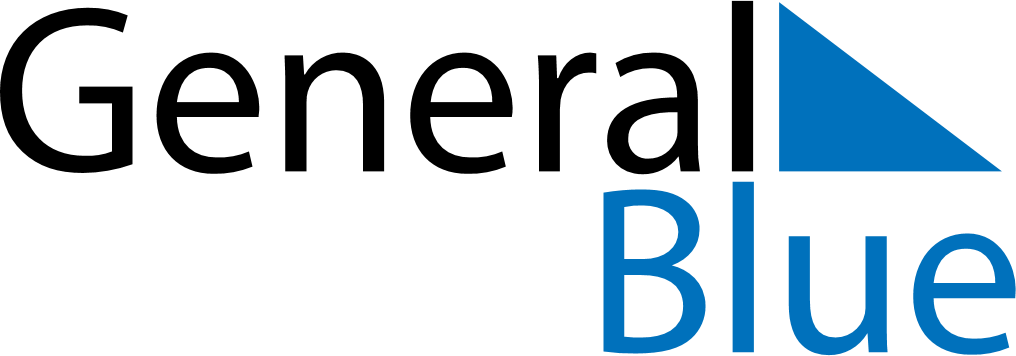 Weekly CalendarJune 7, 2027 - June 13, 2027Weekly CalendarJune 7, 2027 - June 13, 2027Weekly CalendarJune 7, 2027 - June 13, 2027Weekly CalendarJune 7, 2027 - June 13, 2027Weekly CalendarJune 7, 2027 - June 13, 2027Weekly CalendarJune 7, 2027 - June 13, 2027MONDAYJun 07TUESDAYJun 08TUESDAYJun 08WEDNESDAYJun 09THURSDAYJun 10FRIDAYJun 11SATURDAYJun 12SUNDAYJun 13